Exam 1Part 1: Multiple Choice (2 points each) Directions: Please circle the best answer for each of the following questions. Two samples of sodium chloride were decomposed into their constituent elements. One sample produced 1.97 g of sodium and 3.03 g of chlorine. Which of the following could be the results of the decomposition of the other sample, being consistent with the law of definite proportions? 4.82 g of sodium and 1.20 g of chlorine4.82 g of sodium and 14.5 g of chlorine4.82 g of sodium and 4.34 g of chlorine4.82 g of sodium and 7.42 g of chlorine4.82 g of sodium and 4.82 g of chlorineWhich chemical reaction is possible according to Dalton’s atomic theory?   CCl4  CH4N2 + 3 H2  2 NH32 H2 + O2  2 H2O + Au K + Na  Li Br2  I2Select the best definition for wavelength the distance between two crests of an electromagnetic wave.the rate at which electromagnetic waves oscillate.the oscillations of electric and magnetic fields.the height of an oscillating electromagnetic wave. all of the above Identify the generic outer electron configuration for the alkaline earth metals.  ns2np6ns2np3ns1ns2np1ns2Which of the following chemical reactions are not possible according to Dalton’s Atomic Theory? CCl4  CH4N2 + 3 H2  2 NH32 H2 + O2  2 H2O + Aua and call of the above  Rank the following elements according to first ionization energy. Be > Mg > Ca > SrSr > Be > Ca > MgMg > Sr > Ca > BeCa > Be > Sr > MgSr > Mg > Ca > Be Which of the following mixtures could be mostly separated by use of decantation? Sugar and waterBall bearings and tennis ballsSand and saltBall bearings and waterc and d How many sublevels are there in the n = 3 level?  123918Metals and nonmetals react with each other to form ions. A potassium atom _____ electron(s) to form a +1 ion.  gains onegains twoloses oneloses twoloses three What color is iodine? YellowWhiteBrownOrangePurplePart 2: Short Answer  Directions: Answer each of the following questions. Be sure to use complete sentences where appropriate. For full credit be sure to show all of your work. Classify these atomic orbitals as s, p, or d according to their shape (3 points).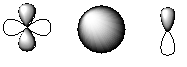 The CRC Handbook, a large reference book of chemical and physical data, lists two isotopes of silver (Z = 47). The atomic mass of 51.839% silver-107 is 106.9051 u. Through a typographical oversight, the atomic mass of the second isotope, silver-109, is not printed (13 points).Calculate that atomic mass, taking the tabulated atomic mass of silver of 107.8682 u. Identify the number of protons, neutrons, and electron in silver-109.Identify the principal type of energy (kinetic or potential) exhibited by each of the following (5 points):A car parked on a hill. 						__________________A car traveling at 60 miles per hour.					__________________Chemical energy.							__________________A falling rock.								__________________Compressed air in a tank.						__________________A car travels at 55 miles per hour and get 11 kilometers per liter of gasoline.  How many gallons of gasoline are needed for a 3.0 hour trip (8 points)? A 355 mL (12.0 fl oz) can of Diet Dr. Pepper contains 55 mg of sodium (2% of the daily recommended allowance).  How many pounds of sodium are ingested if 7.7 x 102 gallons of Diet Dr. Pepper are consumed (7 points)?AlBr3 is a white-yellow crystalline solid that has a melting point of 97.5 °C (10 points). Identify it as an ionic compound, covalent compound, or an acid.	__________________Name it. 								__________________ What is its melting point in degrees Fahrenheit?What is its melting point in Kelvin?List all the physical properties of AlBr3 found in the preceding narrative. List all the chemical properties of AlBr3 found in the preceding narrative.Select the best of the three choices (4 points):largest atomic radius					As	O	Basmallest first ionization energy			N	F	Asgreatest metallic character				Br	Cs	Selowest electronegativity value				Cl	S	LiFor each of the elements below, identify the charge of its most common ion and name that ion (6 points):I									__________________Li									__________________S									__________________A student wants to determine the density of an irregular solid, gold. The sample weighs 288.223 grams. The initial volume of the graduated cylinder is 10.4 mL and after the solid is added the volume is 24.9 mL (10 points). What is the volume of the solid? What is the density of the solid? Gold has a density of 19.3 g/mL. What is the percent error in the student’s density? Correct the following names (6 points):What is the complete and condensed ground state electron configuration for the following atoms (8 points):Nitrogen	____________________________________________________________		____________________________________________________________Titanium 	________________________________________________________________________________________________________________________Oxide		________________________________________________________________________________________________________________________Formula NameIF7Iodine heptaflouride P4O6Phosphorus hexaoxide HCl (aq)Hydrochlorous acid Cu3P2Copper phosphide Zn3N2Zinc(II) nitride KHpotassium hydrogen 